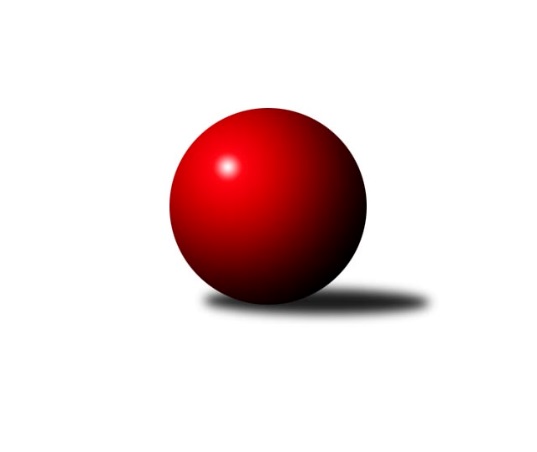 Č.23Ročník 2016/2017	24.5.2024 Mistrovství Prahy 1 2016/2017Statistika 23. kolaTabulka družstev:		družstvo	záp	výh	rem	proh	skore	sety	průměr	body	plné	dorážka	chyby	1.	TJ Praga Praha A	22	17	1	4	236 : 116 	(167.5 : 96.5)	2478	35	1692	786	36.2	2.	SC Radotín A	21	16	0	5	242 : 94 	(161.5 : 90.5)	2502	32	1718	784	31	3.	SK Uhelné sklady Praha A	22	15	1	6	218 : 134 	(152.0 : 112.0)	2416	31	1681	735	38	4.	TJ Astra Zahradní Město A	21	12	1	8	178 : 158 	(126.5 : 125.5)	2418	25	1698	720	44.8	5.	VSK ČVUT Praha A	22	11	2	9	181 : 171 	(135.0 : 129.0)	2451	24	1705	746	41.1	6.	SK Meteor Praha A	21	11	0	10	174 : 162 	(130.5 : 121.5)	2402	22	1678	724	36.9	7.	SK Žižkov Praha B	21	10	2	9	166 : 170 	(123.5 : 128.5)	2405	22	1680	725	40.9	8.	KK Konstruktiva Praha  C	21	10	0	11	172 : 164 	(137.5 : 114.5)	2451	20	1693	757	38.6	9.	TJ Sokol Rudná A	21	9	1	11	165 : 171 	(123.5 : 128.5)	2382	19	1678	704	50.5	10.	Sokol Kobylisy A	21	9	0	12	164 : 172 	(130.0 : 122.0)	2402	18	1691	711	41.3	11.	KK Slavia Praha B	21	8	0	13	132 : 204 	(108.0 : 144.0)	2345	16	1636	709	43.3	12.	PSK Union Praha B	21	7	1	13	128 : 208 	(109.0 : 143.0)	2365	15	1665	700	39.8	13.	SK Žižkov Praha C	22	6	2	14	135 : 217 	(107.0 : 157.0)	2406	14	1685	721	45.7	14.	KK Dopravní podniky Praha A	22	7	0	15	125 : 227 	(94.0 : 170.0)	2287	14	1605	682	54	15.	SK Uhelné sklady Praha B	21	6	1	14	144 : 192 	(114.5 : 137.5)	2343	13	1652	692	41.2Tabulka doma:		družstvo	záp	výh	rem	proh	skore	sety	průměr	body	maximum	minimum	1.	SK Uhelné sklady Praha A	11	10	1	0	132 : 44 	(87.5 : 44.5)	2505	21	2604	2412	2.	SC Radotín A	11	10	0	1	146 : 30 	(97.0 : 35.0)	2510	20	2589	2457	3.	TJ Praga Praha A	11	10	0	1	140 : 36 	(92.5 : 39.5)	2421	20	2506	2355	4.	SK Meteor Praha A	10	10	0	0	122 : 38 	(77.5 : 42.5)	2637	20	2697	2576	5.	TJ Astra Zahradní Město A	11	9	1	1	120 : 56 	(77.5 : 54.5)	2463	19	2559	2383	6.	KK Konstruktiva Praha  C	10	8	0	2	101 : 59 	(74.0 : 46.0)	2543	16	2623	2459	7.	Sokol Kobylisy A	11	7	0	4	111 : 65 	(82.0 : 50.0)	2366	14	2425	2280	8.	VSK ČVUT Praha A	11	7	0	4	104 : 72 	(73.5 : 58.5)	2513	14	2641	2396	9.	KK Slavia Praha B	10	7	0	3	94 : 66 	(70.0 : 50.0)	2445	14	2524	2344	10.	KK Dopravní podniky Praha A	11	7	0	4	91 : 85 	(58.5 : 73.5)	2294	14	2362	2213	11.	SK Žižkov Praha B	10	6	1	3	90 : 70 	(65.5 : 54.5)	2508	13	2615	2434	12.	SK Žižkov Praha C	11	5	1	5	85 : 91 	(62.5 : 69.5)	2516	11	2620	2403	13.	PSK Union Praha B	11	5	1	5	82 : 94 	(63.5 : 68.5)	2387	11	2498	2287	14.	SK Uhelné sklady Praha B	10	5	0	5	86 : 74 	(60.5 : 59.5)	2452	10	2509	2366	15.	TJ Sokol Rudná A	11	4	1	6	84 : 92 	(66.0 : 66.0)	2364	9	2458	2281Tabulka venku:		družstvo	záp	výh	rem	proh	skore	sety	průměr	body	maximum	minimum	1.	TJ Praga Praha A	11	7	1	3	96 : 80 	(75.0 : 57.0)	2483	15	2634	2286	2.	SC Radotín A	10	6	0	4	96 : 64 	(64.5 : 55.5)	2501	12	2620	2384	3.	TJ Sokol Rudná A	10	5	0	5	81 : 79 	(57.5 : 62.5)	2384	10	2608	2190	4.	SK Uhelné sklady Praha A	11	5	0	6	86 : 90 	(64.5 : 67.5)	2416	10	2564	2259	5.	VSK ČVUT Praha A	11	4	2	5	77 : 99 	(61.5 : 70.5)	2444	10	2639	2262	6.	SK Žižkov Praha B	11	4	1	6	76 : 100 	(58.0 : 74.0)	2408	9	2576	2226	7.	TJ Astra Zahradní Město A	10	3	0	7	58 : 102 	(49.0 : 71.0)	2413	6	2566	2284	8.	KK Konstruktiva Praha  C	11	2	0	9	71 : 105 	(63.5 : 68.5)	2439	4	2592	2305	9.	Sokol Kobylisy A	10	2	0	8	53 : 107 	(48.0 : 72.0)	2406	4	2510	2261	10.	PSK Union Praha B	10	2	0	8	46 : 114 	(45.5 : 74.5)	2362	4	2504	2282	11.	SK Uhelné sklady Praha B	11	1	1	9	58 : 118 	(54.0 : 78.0)	2342	3	2516	2180	12.	SK Žižkov Praha C	11	1	1	9	50 : 126 	(44.5 : 87.5)	2395	3	2480	2291	13.	SK Meteor Praha A	11	1	0	10	52 : 124 	(53.0 : 79.0)	2373	2	2482	2265	14.	KK Slavia Praha B	11	1	0	10	38 : 138 	(38.0 : 94.0)	2343	2	2561	2206	15.	KK Dopravní podniky Praha A	11	0	0	11	34 : 142 	(35.5 : 96.5)	2286	0	2420	1950Tabulka podzimní části:		družstvo	záp	výh	rem	proh	skore	sety	průměr	body	doma	venku	1.	TJ Praga Praha A	14	10	1	3	146 : 78 	(103.5 : 64.5)	2492	21 	6 	0 	0 	4 	1 	3	2.	SK Uhelné sklady Praha A	14	9	1	4	136 : 88 	(95.5 : 72.5)	2401	19 	6 	1 	0 	3 	0 	4	3.	SC Radotín A	14	9	0	5	146 : 78 	(99.5 : 68.5)	2519	18 	6 	0 	1 	3 	0 	4	4.	Sokol Kobylisy A	14	8	0	6	129 : 95 	(95.0 : 73.0)	2424	16 	6 	0 	1 	2 	0 	5	5.	SK Meteor Praha A	14	8	0	6	124 : 100 	(90.0 : 78.0)	2425	16 	7 	0 	0 	1 	0 	6	6.	VSK ČVUT Praha A	14	7	2	5	119 : 105 	(88.5 : 79.5)	2463	16 	5 	0 	2 	2 	2 	3	7.	TJ Astra Zahradní Město A	14	7	1	6	114 : 110 	(83.0 : 85.0)	2431	15 	6 	1 	0 	1 	0 	6	8.	TJ Sokol Rudná A	14	7	0	7	117 : 107 	(88.5 : 79.5)	2415	14 	3 	0 	5 	4 	0 	2	9.	SK Žižkov Praha B	14	6	2	6	108 : 116 	(79.0 : 89.0)	2410	14 	5 	1 	1 	1 	1 	5	10.	KK Konstruktiva Praha  C	14	6	0	8	104 : 120 	(82.0 : 86.0)	2416	12 	5 	0 	2 	1 	0 	6	11.	SK Uhelné sklady Praha B	14	5	0	9	100 : 124 	(79.5 : 88.5)	2338	10 	4 	0 	3 	1 	0 	6	12.	SK Žižkov Praha C	14	4	2	8	91 : 133 	(66.5 : 101.5)	2384	10 	3 	1 	3 	1 	1 	5	13.	KK Slavia Praha B	14	5	0	9	86 : 138 	(76.0 : 92.0)	2352	10 	5 	0 	2 	0 	0 	7	14.	KK Dopravní podniky Praha A	14	5	0	9	77 : 147 	(58.0 : 110.0)	2305	10 	5 	0 	2 	0 	0 	7	15.	PSK Union Praha B	14	4	1	9	83 : 141 	(75.5 : 92.5)	2361	9 	3 	1 	3 	1 	0 	6Tabulka jarní části:		družstvo	záp	výh	rem	proh	skore	sety	průměr	body	doma	venku	1.	SC Radotín A	7	7	0	0	96 : 16 	(62.0 : 22.0)	2469	14 	4 	0 	0 	3 	0 	0 	2.	TJ Praga Praha A	8	7	0	1	90 : 38 	(64.0 : 32.0)	2447	14 	4 	0 	1 	3 	0 	0 	3.	SK Uhelné sklady Praha A	8	6	0	2	82 : 46 	(56.5 : 39.5)	2451	12 	4 	0 	0 	2 	0 	2 	4.	TJ Astra Zahradní Město A	7	5	0	2	64 : 48 	(43.5 : 40.5)	2411	10 	3 	0 	1 	2 	0 	1 	5.	KK Konstruktiva Praha  C	7	4	0	3	68 : 44 	(55.5 : 28.5)	2531	8 	3 	0 	0 	1 	0 	3 	6.	SK Žižkov Praha B	7	4	0	3	58 : 54 	(44.5 : 39.5)	2426	8 	1 	0 	2 	3 	0 	1 	7.	VSK ČVUT Praha A	8	4	0	4	62 : 66 	(46.5 : 49.5)	2465	8 	2 	0 	2 	2 	0 	2 	8.	SK Meteor Praha A	7	3	0	4	50 : 62 	(40.5 : 43.5)	2421	6 	3 	0 	0 	0 	0 	4 	9.	KK Slavia Praha B	7	3	0	4	46 : 66 	(32.0 : 52.0)	2360	6 	2 	0 	1 	1 	0 	3 	10.	PSK Union Praha B	7	3	0	4	45 : 67 	(33.5 : 50.5)	2378	6 	2 	0 	2 	1 	0 	2 	11.	TJ Sokol Rudná A	7	2	1	4	48 : 64 	(35.0 : 49.0)	2339	5 	1 	1 	1 	1 	0 	3 	12.	KK Dopravní podniky Praha A	8	2	0	6	48 : 80 	(36.0 : 60.0)	2277	4 	2 	0 	2 	0 	0 	4 	13.	SK Žižkov Praha C	8	2	0	6	44 : 84 	(40.5 : 55.5)	2452	4 	2 	0 	2 	0 	0 	4 	14.	SK Uhelné sklady Praha B	7	1	1	5	44 : 68 	(35.0 : 49.0)	2415	3 	1 	0 	2 	0 	1 	3 	15.	Sokol Kobylisy A	7	1	0	6	35 : 77 	(35.0 : 49.0)	2338	2 	1 	0 	3 	0 	0 	3 Zisk bodů pro družstvo:		jméno hráče	družstvo	body	zápasy	v %	dílčí body	sety	v %	1.	Rostislav Kašpar 	TJ Praga Praha A 	38	/	22	(86%)		/		(%)	2.	Martin Pondělíček 	SC Radotín A 	36	/	21	(86%)		/		(%)	3.	Pavel Červinka 	Sokol Kobylisy A 	35	/	20	(88%)		/		(%)	4.	Adam Vejvoda 	VSK ČVUT Praha A 	34	/	21	(81%)		/		(%)	5.	Antonín Knobloch 	SK Uhelné sklady Praha A 	34	/	21	(81%)		/		(%)	6.	Pavel Dvořák 	SC Radotín A 	32	/	21	(76%)		/		(%)	7.	Jan Neckář 	SK Žižkov Praha B 	32	/	21	(76%)		/		(%)	8.	Martin Novák 	SK Uhelné sklady Praha A 	30	/	20	(75%)		/		(%)	9.	Petr Dvořák 	SC Radotín A 	30	/	20	(75%)		/		(%)	10.	Robert Asimus 	SC Radotín A 	30	/	21	(71%)		/		(%)	11.	Lubomír Chudoba 	Sokol Kobylisy A 	29	/	20	(73%)		/		(%)	12.	Karel Hybš 	KK Konstruktiva Praha  C 	28	/	19	(74%)		/		(%)	13.	Vladimír Zdražil 	SC Radotín A 	28	/	20	(70%)		/		(%)	14.	David Kašpar 	TJ Praga Praha A 	28	/	20	(70%)		/		(%)	15.	Jaroslav Vondrák 	KK Dopravní podniky Praha A 	28	/	21	(67%)		/		(%)	16.	Miroslav Míchal 	SK Uhelné sklady Praha B 	26	/	16	(81%)		/		(%)	17.	Miloslav Všetečka 	SK Žižkov Praha B 	26	/	18	(72%)		/		(%)	18.	Zbyněk Sedlák 	SK Uhelné sklady Praha A 	26	/	18	(72%)		/		(%)	19.	Pavel Forman 	KK Slavia Praha B 	26	/	20	(65%)		/		(%)	20.	Martin Lukáš 	SK Žižkov Praha B 	26	/	20	(65%)		/		(%)	21.	Zdeněk Barcal 	SK Meteor Praha A 	26	/	21	(62%)		/		(%)	22.	Pavel Strnad 	TJ Sokol Rudná A 	26	/	21	(62%)		/		(%)	23.	Pavel Janoušek 	TJ Praga Praha A 	24	/	19	(63%)		/		(%)	24.	Jiří Piskáček 	VSK ČVUT Praha A 	24	/	20	(60%)		/		(%)	25.	Karel Mašek 	Sokol Kobylisy A 	24	/	21	(57%)		/		(%)	26.	Jindra Pokorná 	SK Meteor Praha A 	24	/	21	(57%)		/		(%)	27.	Pavel Váňa 	SK Žižkov Praha C 	24	/	22	(55%)		/		(%)	28.	Vlastimil Bachor 	TJ Sokol Rudná A 	23	/	16	(72%)		/		(%)	29.	Petr Barchánek 	KK Konstruktiva Praha  C 	23	/	19	(61%)		/		(%)	30.	Jaromír Fabián 	SK Žižkov Praha C 	23	/	22	(52%)		/		(%)	31.	Petr Tepličanec 	KK Konstruktiva Praha  C 	22	/	14	(79%)		/		(%)	32.	Milan Komorník 	TJ Praga Praha A 	22	/	17	(65%)		/		(%)	33.	Anna Sailerová 	SK Žižkov Praha B 	22	/	18	(61%)		/		(%)	34.	Michal Ostatnický 	KK Konstruktiva Praha  C 	22	/	18	(61%)		/		(%)	35.	Jaroslav Kourek 	TJ Praga Praha A 	22	/	19	(58%)		/		(%)	36.	Tomáš Dvořák 	SK Uhelné sklady Praha A 	22	/	19	(58%)		/		(%)	37.	Daniel Veselý 	TJ Astra Zahradní Město A 	22	/	19	(58%)		/		(%)	38.	Pavel Plachý 	SK Meteor Praha A 	22	/	20	(55%)		/		(%)	39.	Jaroslav Žítek 	Sokol Kobylisy A 	22	/	21	(52%)		/		(%)	40.	Petr Míchal 	SK Uhelné sklady Praha B 	21	/	16	(66%)		/		(%)	41.	Hana Křemenová 	SK Žižkov Praha C 	21	/	18	(58%)		/		(%)	42.	Josef Kučera 	SK Meteor Praha A 	20	/	19	(53%)		/		(%)	43.	Markéta Míchalová 	SK Uhelné sklady Praha B 	20	/	20	(50%)		/		(%)	44.	Radek Fiala 	TJ Astra Zahradní Město A 	20	/	20	(50%)		/		(%)	45.	Pavel Jahelka 	VSK ČVUT Praha A 	20	/	21	(48%)		/		(%)	46.	Roman Tumpach 	SK Uhelné sklady Praha B 	20	/	21	(48%)		/		(%)	47.	Miroslav Kochánek 	VSK ČVUT Praha A 	20	/	21	(48%)		/		(%)	48.	Vlastimil Bočánek 	SK Uhelné sklady Praha B 	19	/	14	(68%)		/		(%)	49.	Tomáš Doležal 	TJ Astra Zahradní Město A 	18	/	17	(53%)		/		(%)	50.	Marek Šveda 	TJ Astra Zahradní Město A 	18	/	18	(50%)		/		(%)	51.	Josef Tesař 	SK Meteor Praha A 	18	/	19	(47%)		/		(%)	52.	Tomáš Hroza 	TJ Astra Zahradní Město A 	18	/	19	(47%)		/		(%)	53.	Petr Kašpar 	TJ Praga Praha A 	18	/	19	(47%)		/		(%)	54.	Lidmila Fořtová 	KK Slavia Praha B 	18	/	20	(45%)		/		(%)	55.	Jan Hloušek 	SK Uhelné sklady Praha A 	18	/	20	(45%)		/		(%)	56.	Pavel Moravec 	PSK Union Praha B 	17	/	21	(40%)		/		(%)	57.	Jiří Spěváček 	TJ Sokol Rudná A 	16	/	14	(57%)		/		(%)	58.	Miroslav Klement 	KK Konstruktiva Praha  C 	16	/	18	(44%)		/		(%)	59.	Jaromír Bok 	TJ Sokol Rudná A 	16	/	18	(44%)		/		(%)	60.	Bohumil Bazika 	SK Uhelné sklady Praha A 	16	/	19	(42%)		/		(%)	61.	Jaroslav Dryák 	TJ Astra Zahradní Město A 	16	/	20	(40%)		/		(%)	62.	Tomáš Rybka 	KK Slavia Praha B 	16	/	21	(38%)		/		(%)	63.	Jarmila Fremrová 	PSK Union Praha B 	16	/	21	(38%)		/		(%)	64.	Jiří Ludvík 	KK Dopravní podniky Praha A 	15	/	22	(34%)		/		(%)	65.	Jiří Tala 	KK Slavia Praha B 	14	/	10	(70%)		/		(%)	66.	Petr Zelenka 	TJ Sokol Rudná A 	14	/	11	(64%)		/		(%)	67.	Jiří Ujhelyi 	SC Radotín A 	14	/	16	(44%)		/		(%)	68.	Martin Khol 	PSK Union Praha B 	14	/	18	(39%)		/		(%)	69.	Josef Jurášek 	SK Meteor Praha A 	14	/	18	(39%)		/		(%)	70.	Tomáš Kazimour 	SK Žižkov Praha C 	14	/	18	(39%)		/		(%)	71.	Pavel Kantner 	PSK Union Praha B 	13	/	20	(33%)		/		(%)	72.	Milan Vejvoda 	VSK ČVUT Praha A 	13	/	21	(31%)		/		(%)	73.	Miroslav Kopal 	SK Uhelné sklady Praha A 	12	/	10	(60%)		/		(%)	74.	Jan Novák 	KK Dopravní podniky Praha A 	12	/	17	(35%)		/		(%)	75.	Pavlína Kašparová 	PSK Union Praha B 	12	/	19	(32%)		/		(%)	76.	Petr Soukup 	KK Dopravní podniky Praha A 	12	/	22	(27%)		/		(%)	77.	Karel Kohout 	TJ Sokol Rudná A 	10	/	13	(38%)		/		(%)	78.	Karel Novotný 	TJ Sokol Rudná A 	10	/	15	(33%)		/		(%)	79.	Vladimír Kohout 	Sokol Kobylisy A 	10	/	19	(26%)		/		(%)	80.	Josef Gebr 	SK Žižkov Praha B 	10	/	19	(26%)		/		(%)	81.	Václav Bouchal 	PSK Union Praha B 	8	/	4	(100%)		/		(%)	82.	Jiří Sládek 	KK Slavia Praha B 	8	/	7	(57%)		/		(%)	83.	Radovan Šimůnek 	TJ Astra Zahradní Město A 	8	/	7	(57%)		/		(%)	84.	Jan Knyttl 	VSK ČVUT Praha A 	8	/	7	(57%)		/		(%)	85.	Vladimír Škrabal 	SK Žižkov Praha C 	8	/	7	(57%)		/		(%)	86.	Štěpán Kandl 	KK Dopravní podniky Praha A 	8	/	8	(50%)		/		(%)	87.	Jan Mařánek 	TJ Sokol Rudná A 	8	/	14	(29%)		/		(%)	88.	Samuel Fujko 	KK Konstruktiva Praha  C 	8	/	18	(22%)		/		(%)	89.	Evžen Bartaloš 	SK Žižkov Praha B 	8	/	18	(22%)		/		(%)	90.	Jiří Mudra 	SK Uhelné sklady Praha B 	7	/	12	(29%)		/		(%)	91.	Jiří Novotný 	KK Konstruktiva Praha  C 	7	/	14	(25%)		/		(%)	92.	Petr Opatovský 	SK Žižkov Praha C 	7	/	22	(16%)		/		(%)	93.	Radek Kneř 	SC Radotín A 	6	/	6	(50%)		/		(%)	94.	Jiří Škoda 	VSK ČVUT Praha A 	6	/	6	(50%)		/		(%)	95.	Pavel Jakubík 	PSK Union Praha B 	6	/	7	(43%)		/		(%)	96.	Michal Bartoš 	TJ Praga Praha A 	6	/	9	(33%)		/		(%)	97.	Nikola Zuzánková 	KK Slavia Praha B 	6	/	11	(27%)		/		(%)	98.	Anna Neckařová 	KK Dopravní podniky Praha A 	6	/	12	(25%)		/		(%)	99.	Milan Mareš ml.	KK Slavia Praha B 	4	/	2	(100%)		/		(%)	100.	Petr Stoklasa 	KK Dopravní podniky Praha A 	4	/	4	(50%)		/		(%)	101.	David Knoll 	VSK ČVUT Praha A 	4	/	4	(50%)		/		(%)	102.	Michal Vorlíček 	PSK Union Praha B 	4	/	4	(50%)		/		(%)	103.	Jiří Brada 	KK Dopravní podniky Praha A 	4	/	5	(40%)		/		(%)	104.	Vladimír Vošický 	SK Meteor Praha A 	4	/	6	(33%)		/		(%)	105.	Tomáš Tejnor 	KK Slavia Praha B 	4	/	13	(15%)		/		(%)	106.	Jan Špinka 	SK Žižkov Praha C 	4	/	14	(14%)		/		(%)	107.	Ladislav Kroužel 	Sokol Kobylisy A 	4	/	20	(10%)		/		(%)	108.	Pavel Černý 	SK Uhelné sklady Praha B 	3	/	8	(19%)		/		(%)	109.	Radek Pauk 	SC Radotín A 	2	/	1	(100%)		/		(%)	110.	Šarlota Smutná 	KK Konstruktiva Praha  C 	2	/	1	(100%)		/		(%)	111.	Michal Matyska 	Sokol Kobylisy A 	2	/	1	(100%)		/		(%)	112.	Vladimír Dvořák 	SK Meteor Praha A 	2	/	1	(100%)		/		(%)	113.	Luboš Kocmich 	VSK ČVUT Praha A 	2	/	1	(100%)		/		(%)	114.	František Rusin 	TJ Astra Zahradní Město A 	2	/	1	(100%)		/		(%)	115.	Pavel Novák 	PSK Union Praha B 	2	/	1	(100%)		/		(%)	116.	Jaroslav Pleticha ml.	KK Konstruktiva Praha  C 	2	/	1	(100%)		/		(%)	117.	Miluše Kohoutová 	TJ Sokol Rudná A 	2	/	1	(100%)		/		(%)	118.	Naďa Elstnerová 	PSK Union Praha B 	2	/	1	(100%)		/		(%)	119.	Miloslav Fous 	PSK Union Praha B 	2	/	1	(100%)		/		(%)	120.	Miroslav Plachý 	SK Uhelné sklady Praha A 	2	/	2	(50%)		/		(%)	121.	Petr Štich 	SK Uhelné sklady Praha B 	2	/	2	(50%)		/		(%)	122.	Marek Sedlák 	TJ Astra Zahradní Město A 	2	/	2	(50%)		/		(%)	123.	Miroslav Tomeš 	KK Dopravní podniky Praha A 	2	/	2	(50%)		/		(%)	124.	Josef Málek 	KK Dopravní podniky Praha A 	2	/	2	(50%)		/		(%)	125.	Jiří Tencar 	VSK ČVUT Praha A 	2	/	2	(50%)		/		(%)	126.	Milan Švarc 	KK Dopravní podniky Praha A 	2	/	2	(50%)		/		(%)	127.	Josef Kocan 	KK Slavia Praha B 	2	/	2	(50%)		/		(%)	128.	Lenka Špačková 	SK Žižkov Praha C 	2	/	2	(50%)		/		(%)	129.	Jindřich Habada 	KK Dopravní podniky Praha A 	2	/	2	(50%)		/		(%)	130.	Tomáš Smékal 	TJ Praga Praha A 	2	/	2	(50%)		/		(%)	131.	Josef Mach 	PSK Union Praha B 	2	/	3	(33%)		/		(%)	132.	Vojtěch Vojtíšek 	Sokol Kobylisy A 	2	/	3	(33%)		/		(%)	133.	Petr Kšír 	TJ Praga Praha A 	2	/	3	(33%)		/		(%)	134.	Petr Moravec 	PSK Union Praha B 	2	/	5	(20%)		/		(%)	135.	Tomáš Pokorný 	SK Žižkov Praha C 	2	/	6	(17%)		/		(%)	136.	Michal Fořt 	KK Slavia Praha B 	2	/	6	(17%)		/		(%)	137.	Adam Rajnoch 	SK Uhelné sklady Praha B 	2	/	14	(7%)		/		(%)	138.	Antonín Švarc 	KK Dopravní podniky Praha A 	0	/	1	(0%)		/		(%)	139.	Miroslav Málek 	KK Dopravní podniky Praha A 	0	/	1	(0%)		/		(%)	140.	Martin Kovář 	TJ Praga Praha A 	0	/	1	(0%)		/		(%)	141.	Martin Jelínek 	TJ Praga Praha A 	0	/	1	(0%)		/		(%)	142.	Martin Štochl 	KK Dopravní podniky Praha A 	0	/	1	(0%)		/		(%)	143.	Karel Kochánek 	VSK ČVUT Praha A 	0	/	1	(0%)		/		(%)	144.	Miloslav Dušek 	SK Uhelné sklady Praha A 	0	/	1	(0%)		/		(%)	145.	Zdeněk Fůra 	Sokol Kobylisy A 	0	/	1	(0%)		/		(%)	146.	Jiří Kryda st.	KK Slavia Praha B 	0	/	1	(0%)		/		(%)	147.	Libuše Zichová 	KK Konstruktiva Praha  C 	0	/	1	(0%)		/		(%)	148.	Milan Mareš st.	KK Slavia Praha B 	0	/	1	(0%)		/		(%)	149.	František Vondráček 	KK Konstruktiva Praha  C 	0	/	1	(0%)		/		(%)	150.	Jiří Kryda ml.	KK Slavia Praha B 	0	/	1	(0%)		/		(%)	151.	Zdeněk Boháč 	SK Meteor Praha A 	0	/	1	(0%)		/		(%)	152.	Pavel Baroch 	PSK Union Praha B 	0	/	1	(0%)		/		(%)	153.	Vladimír Tala 	KK Slavia Praha B 	0	/	1	(0%)		/		(%)	154.	Lubomír Čech 	KK Dopravní podniky Praha A 	0	/	1	(0%)		/		(%)	155.	Jindra Kafková 	SK Uhelné sklady Praha B 	0	/	1	(0%)		/		(%)	156.	Michal Kocan 	KK Slavia Praha B 	0	/	2	(0%)		/		(%)	157.	Martin Tožička 	SK Žižkov Praha B 	0	/	2	(0%)		/		(%)	158.	Jakub Vodička 	TJ Astra Zahradní Město A 	0	/	2	(0%)		/		(%)	159.	Dana Školová 	SK Uhelné sklady Praha B 	0	/	2	(0%)		/		(%)	160.	Ladislav Vachule 	TJ Sokol Rudná A 	0	/	3	(0%)		/		(%)	161.	Richard Glas 	VSK ČVUT Praha A 	0	/	3	(0%)		/		(%)	162.	Tomáš Kuneš 	VSK ČVUT Praha A 	0	/	4	(0%)		/		(%)	163.	Marek Fritsch 	KK Slavia Praha B 	0	/	8	(0%)		/		(%)	164.	Deno Klos 	KK Dopravní podniky Praha A 	0	/	8	(0%)		/		(%)	165.	Karel Bubeníček 	SK Žižkov Praha B 	0	/	10	(0%)		/		(%)Průměry na kuželnách:		kuželna	průměr	plné	dorážka	chyby	výkon na hráče	1.	Meteor, 1-2	2587	1775	811	33.5	(431.2)	2.	SK Žižkov Praha, 3-4	2501	1731	769	40.6	(416.8)	3.	KK Konstruktiva Praha, 1-6	2479	1724	755	45.6	(413.3)	4.	KK Slavia Praha, 1-4	2475	1719	756	41.8	(412.6)	5.	Zvon, 1-2	2452	1693	759	34.9	(408.8)	6.	Zahr. Město, 1-2	2439	1707	731	42.5	(406.5)	7.	Radotín, 1-4	2426	1687	738	40.8	(404.4)	8.	PSK Union Praha, 1-4	2397	1665	732	34.2	(399.6)	9.	TJ Sokol Rudná, 1-2	2368	1675	693	53.7	(394.8)	10.	Kobylisy, 1-2	2344	1640	704	41.9	(390.8)	11.	Karlov, 1-2	2339	1637	701	49.0	(389.8)	12.	SK Žižkov, 1-2	2310	1619	690	46.2	(385.1)	13.	- volno -, 1-4	0	0	0	0.0	(0.0)Nejlepší výkony na kuželnách:Meteor, 1-2SK Meteor Praha A	2697	8. kolo	Jindra Pokorná 	SK Meteor Praha A	494	8. koloSK Meteor Praha A	2684	12. kolo	Martin Novák 	SK Uhelné sklady Praha A	487	22. koloSK Meteor Praha A	2667	22. kolo	Michal Ostatnický 	KK Konstruktiva Praha  C	483	18. koloSK Meteor Praha A	2656	14. kolo	Jaroslav Kourek 	TJ Praga Praha A	478	8. koloSK Meteor Praha A	2656	6. kolo	Jindra Pokorná 	SK Meteor Praha A	477	12. koloTJ Praga Praha A	2634	8. kolo	Petr Tepličanec 	KK Konstruktiva Praha  C	476	18. koloSK Meteor Praha A	2633	4. kolo	Zdeněk Barcal 	SK Meteor Praha A	475	22. koloSK Meteor Praha A	2617	18. kolo	Josef Tesař 	SK Meteor Praha A	470	22. koloSK Meteor Praha A	2603	10. kolo	Bohumil Bazika 	SK Uhelné sklady Praha A	468	22. koloKK Konstruktiva Praha  C	2592	18. kolo	Pavel Plachý 	SK Meteor Praha A	467	14. koloSK Žižkov Praha, 3-4VSK ČVUT Praha A	2641	2. kolo	Adam Vejvoda 	VSK ČVUT Praha A	483	16. koloVSK ČVUT Praha A	2594	18. kolo	Adam Vejvoda 	VSK ČVUT Praha A	481	2. koloSC Radotín A	2576	10. kolo	Michal Ostatnický 	KK Konstruktiva Praha  C	475	16. koloTJ Astra Zahradní Město A	2566	4. kolo	Rostislav Kašpar 	TJ Praga Praha A	473	6. koloTJ Sokol Rudná A	2553	22. kolo	Daniel Veselý 	TJ Astra Zahradní Město A	467	4. koloVSK ČVUT Praha A	2550	16. kolo	Adam Vejvoda 	VSK ČVUT Praha A	464	22. koloKK Konstruktiva Praha  C	2541	16. kolo	Pavel Jahelka 	VSK ČVUT Praha A	462	2. koloVSK ČVUT Praha A	2533	6. kolo	Jan Knyttl 	VSK ČVUT Praha A	461	18. koloVSK ČVUT Praha A	2521	4. kolo	Petr Dvořák 	SC Radotín A	460	10. koloVSK ČVUT Praha A	2515	13. kolo	Jaromír Bok 	TJ Sokol Rudná A	457	22. koloKK Konstruktiva Praha, 1-6TJ Praga Praha A	2625	10. kolo	Karel Mašek 	Sokol Kobylisy A	484	12. koloKK Konstruktiva Praha  C	2623	12. kolo	Jindra Pokorná 	SK Meteor Praha A	468	3. koloKK Konstruktiva Praha  C	2605	22. kolo	Karel Hybš 	KK Konstruktiva Praha  C	465	12. koloKK Konstruktiva Praha  C	2591	3. kolo	Štěpán Kandl 	KK Dopravní podniky Praha A	463	17. koloKK Konstruktiva Praha  C	2581	19. kolo	Petr Tepličanec 	KK Konstruktiva Praha  C	462	22. koloVSK ČVUT Praha A	2581	1. kolo	Rostislav Kašpar 	TJ Praga Praha A	461	10. koloKK Konstruktiva Praha  C	2574	8. kolo	Jiří Piskáček 	VSK ČVUT Praha A	460	1. koloKK Konstruktiva Praha  C	2541	10. kolo	Luboš Kocmich 	VSK ČVUT Praha A	459	1. koloSokol Kobylisy A	2510	12. kolo	Karel Hybš 	KK Konstruktiva Praha  C	458	3. koloKK Konstruktiva Praha  C	2505	17. kolo	Petr Tepličanec 	KK Konstruktiva Praha  C	456	10. koloKK Slavia Praha, 1-4VSK ČVUT Praha A	2639	17. kolo	Adam Vejvoda 	VSK ČVUT Praha A	483	17. koloSK Žižkov Praha C	2620	19. kolo	Miloslav Všetečka 	SK Žižkov Praha B	482	1. koloSC Radotín A	2620	1. kolo	Jiří Ludvík 	KK Dopravní podniky Praha A	479	3. koloSK Žižkov Praha B	2615	14. kolo	Jaromír Fabián 	SK Žižkov Praha C	478	19. koloTJ Sokol Rudná A	2608	12. kolo	Petr Barchánek 	KK Konstruktiva Praha  C	474	21. koloSK Žižkov Praha C	2607	17. kolo	Hana Křemenová 	SK Žižkov Praha C	473	8. koloTJ Praga Praha A	2596	12. kolo	Jan Knyttl 	VSK ČVUT Praha A	472	17. koloSK Žižkov Praha B	2582	3. kolo	Miloslav Všetečka 	SK Žižkov Praha B	471	19. koloSK Žižkov Praha B	2576	23. kolo	Karel Kohout 	TJ Sokol Rudná A	471	12. koloKK Konstruktiva Praha  C	2575	21. kolo	Pavel Váňa 	SK Žižkov Praha C	469	12. koloZvon, 1-2SK Uhelné sklady Praha A	2604	5. kolo	Martin Lukáš 	SK Žižkov Praha B	494	16. koloTJ Praga Praha A	2560	14. kolo	Antonín Knobloch 	SK Uhelné sklady Praha A	472	4. koloSK Uhelné sklady Praha A	2558	14. kolo	Antonín Knobloch 	SK Uhelné sklady Praha A	471	7. koloSK Uhelné sklady Praha A	2536	11. kolo	Pavel Červinka 	Sokol Kobylisy A	467	22. koloTJ Praga Praha A	2529	20. kolo	Antonín Knobloch 	SK Uhelné sklady Praha A	466	5. koloSK Žižkov Praha B	2529	16. kolo	Antonín Knobloch 	SK Uhelné sklady Praha A	463	21. koloSK Uhelné sklady Praha A	2525	19. kolo	Martin Novák 	SK Uhelné sklady Praha A	460	3. koloSK Uhelné sklady Praha A	2511	4. kolo	Miloslav Všetečka 	SK Žižkov Praha B	458	16. koloSK Uhelné sklady Praha B	2509	8. kolo	Jan Hloušek 	SK Uhelné sklady Praha A	455	5. koloSK Uhelné sklady Praha A	2506	21. kolo	Adam Vejvoda 	VSK ČVUT Praha A	454	5. koloZahr. Město, 1-2SC Radotín A	2572	17. kolo	Václav Bouchal 	PSK Union Praha B	458	1. koloTJ Astra Zahradní Město A	2559	21. kolo	Martin Pondělíček 	SC Radotín A	457	17. koloTJ Astra Zahradní Město A	2483	5. kolo	Vladimír Zdražil 	SC Radotín A	448	17. koloTJ Astra Zahradní Město A	2480	9. kolo	Marek Šveda 	TJ Astra Zahradní Město A	447	21. koloTJ Astra Zahradní Město A	2478	14. kolo	Robert Asimus 	SC Radotín A	445	17. koloTJ Astra Zahradní Město A	2474	7. kolo	Daniel Veselý 	TJ Astra Zahradní Město A	444	3. koloTJ Astra Zahradní Město A	2474	1. kolo	Adam Vejvoda 	VSK ČVUT Praha A	441	19. koloTJ Astra Zahradní Město A	2469	19. kolo	Marek Šveda 	TJ Astra Zahradní Město A	440	12. koloTJ Astra Zahradní Město A	2464	3. kolo	Radovan Šimůnek 	TJ Astra Zahradní Město A	437	19. koloSK Žižkov Praha B	2458	9. kolo	Michal Ostatnický 	KK Konstruktiva Praha  C	437	23. koloRadotín, 1-4SC Radotín A	2589	15. kolo	Pavel Červinka 	Sokol Kobylisy A	476	6. koloSC Radotín A	2562	18. kolo	Martin Pondělíček 	SC Radotín A	471	15. koloSC Radotín A	2550	2. kolo	Martin Pondělíček 	SC Radotín A	458	6. koloSC Radotín A	2540	6. kolo	Martin Pondělíček 	SC Radotín A	457	22. koloSC Radotín A	2521	22. kolo	Pavel Dvořák 	SC Radotín A	455	15. koloSC Radotín A	2510	11. kolo	Petr Dvořák 	SC Radotín A	445	18. koloSC Radotín A	2492	13. kolo	Martin Pondělíček 	SC Radotín A	445	2. koloTJ Praga Praha A	2478	4. kolo	Tomáš Dvořák 	SK Uhelné sklady Praha A	442	18. koloSC Radotín A	2466	4. kolo	Robert Asimus 	SC Radotín A	439	4. koloSC Radotín A	2463	9. kolo	Robert Asimus 	SC Radotín A	439	20. koloPSK Union Praha, 1-4PSK Union Praha B	2498	7. kolo	Pavel Moravec 	PSK Union Praha B	455	7. koloSC Radotín A	2497	7. kolo	Pavel Strnad 	TJ Sokol Rudná A	453	4. koloTJ Sokol Rudná A	2479	4. kolo	Martin Pondělíček 	SC Radotín A	448	7. koloVSK ČVUT Praha A	2446	9. kolo	Martin Khol 	PSK Union Praha B	432	23. koloPSK Union Praha B	2445	11. kolo	Martin Khol 	PSK Union Praha B	432	11. koloSK Žižkov Praha C	2439	15. kolo	Rostislav Kašpar 	TJ Praga Praha A	432	18. koloPSK Union Praha B	2430	9. kolo	Vladimír Zdražil 	SC Radotín A	429	7. koloTJ Praga Praha A	2427	18. kolo	Tomáš Pokorný 	SK Žižkov Praha C	429	15. koloTJ Astra Zahradní Město A	2413	16. kolo	Jaromír Fabián 	SK Žižkov Praha C	427	15. koloPSK Union Praha B	2412	23. kolo	Jan Knyttl 	VSK ČVUT Praha A	426	9. koloTJ Sokol Rudná, 1-2KK Konstruktiva Praha  C	2465	11. kolo	Jiří Ludvík 	KK Dopravní podniky Praha A	474	23. koloTJ Sokol Rudná A	2458	7. kolo	Pavel Strnad 	TJ Sokol Rudná A	458	7. koloSokol Kobylisy A	2437	3. kolo	Karel Hybš 	KK Konstruktiva Praha  C	455	11. koloTJ Sokol Rudná A	2430	23. kolo	Pavel Červinka 	Sokol Kobylisy A	453	3. koloSC Radotín A	2420	5. kolo	Pavel Moravec 	PSK Union Praha B	439	19. koloKK Dopravní podniky Praha A	2419	23. kolo	Vojtěch Vojtíšek 	Sokol Kobylisy A	433	3. koloTJ Sokol Rudná A	2413	5. kolo	Vlastimil Bachor 	TJ Sokol Rudná A	433	15. koloPSK Union Praha B	2412	19. kolo	Petr Zelenka 	TJ Sokol Rudná A	432	21. koloTJ Sokol Rudná A	2391	9. kolo	Petr Tepličanec 	KK Konstruktiva Praha  C	432	11. koloTJ Sokol Rudná A	2389	13. kolo	Karel Novotný 	TJ Sokol Rudná A	430	5. koloKobylisy, 1-2VSK ČVUT Praha A	2500	23. kolo	Jiří Piskáček 	VSK ČVUT Praha A	449	23. koloSokol Kobylisy A	2425	23. kolo	Pavel Červinka 	Sokol Kobylisy A	443	21. koloSC Radotín A	2421	21. kolo	Pavel Červinka 	Sokol Kobylisy A	442	23. koloSK Uhelné sklady Praha A	2419	16. kolo	Pavel Červinka 	Sokol Kobylisy A	439	2. koloSokol Kobylisy A	2416	18. kolo	Pavel Červinka 	Sokol Kobylisy A	436	5. koloSokol Kobylisy A	2412	5. kolo	Karel Mašek 	Sokol Kobylisy A	435	2. koloSokol Kobylisy A	2412	2. kolo	Jaroslav Žítek 	Sokol Kobylisy A	433	5. koloSokol Kobylisy A	2399	11. kolo	Pavel Červinka 	Sokol Kobylisy A	433	18. koloSokol Kobylisy A	2369	15. kolo	Antonín Knobloch 	SK Uhelné sklady Praha A	431	16. koloSK Žižkov Praha B	2362	13. kolo	Jaroslav Žítek 	Sokol Kobylisy A	427	15. koloKarlov, 1-2TJ Praga Praha A	2506	13. kolo	Rostislav Kašpar 	TJ Praga Praha A	469	9. koloTJ Praga Praha A	2496	21. kolo	David Kašpar 	TJ Praga Praha A	461	21. koloTJ Praga Praha A	2474	9. kolo	Rostislav Kašpar 	TJ Praga Praha A	455	19. koloTJ Praga Praha A	2435	17. kolo	Milan Komorník 	TJ Praga Praha A	447	13. koloTJ Praga Praha A	2423	7. kolo	Pavel Plachý 	SK Meteor Praha A	444	23. koloTJ Praga Praha A	2420	23. kolo	Rostislav Kašpar 	TJ Praga Praha A	442	17. koloTJ Praga Praha A	2415	11. kolo	Rostislav Kašpar 	TJ Praga Praha A	439	13. koloTJ Praga Praha A	2384	19. kolo	Rostislav Kašpar 	TJ Praga Praha A	436	21. koloSC Radotín A	2384	19. kolo	Jaroslav Kourek 	TJ Praga Praha A	434	5. koloTJ Praga Praha A	2364	5. kolo	Pavel Janoušek 	TJ Praga Praha A	433	11. koloSK Žižkov, 1-2TJ Praga Praha A	2414	22. kolo	David Kašpar 	TJ Praga Praha A	431	22. koloTJ Sokol Rudná A	2409	8. kolo	Pavel Forman 	KK Slavia Praha B	430	16. koloTJ Astra Zahradní Město A	2384	20. kolo	Jaromír Bok 	TJ Sokol Rudná A	428	8. koloKK Dopravní podniky Praha A	2362	16. kolo	Petr Soukup 	KK Dopravní podniky Praha A	426	10. koloKK Dopravní podniky Praha A	2356	10. kolo	Jiří Spěváček 	TJ Sokol Rudná A	422	8. koloSK Uhelné sklady Praha B	2340	12. kolo	Marek Šveda 	TJ Astra Zahradní Město A	421	20. koloKK Dopravní podniky Praha A	2330	15. kolo	Rostislav Kašpar 	TJ Praga Praha A	420	22. koloKK Dopravní podniky Praha A	2327	4. kolo	Štěpán Kandl 	KK Dopravní podniky Praha A	420	16. koloKK Dopravní podniky Praha A	2326	6. kolo	Daniel Veselý 	TJ Astra Zahradní Město A	417	20. koloSK Žižkov Praha C	2326	4. kolo	Jiří Ludvík 	KK Dopravní podniky Praha A	417	18. kolo- volno -, 1-4Četnost výsledků:	9.0 : 7.0	1x	8.0 : 8.0	6x	6.0 : 10.0	11x	5.0 : 11.0	1x	4.0 : 12.0	20x	3.0 : 13.0	1x	2.0 : 14.0	9x	16.0 : 0.0	6x	14.0 : 2.0	36x	13.0 : 3.0	2x	12.0 : 4.0	40x	11.0 : 5.0	3x	10.0 : 6.0	23x	0.0 : 16.0	2x